Project:Fredericton Junction Emergency  Services ComplexTitle: Exterior Perspective ViewNo.  4DIMENSIONSt 506-471-2010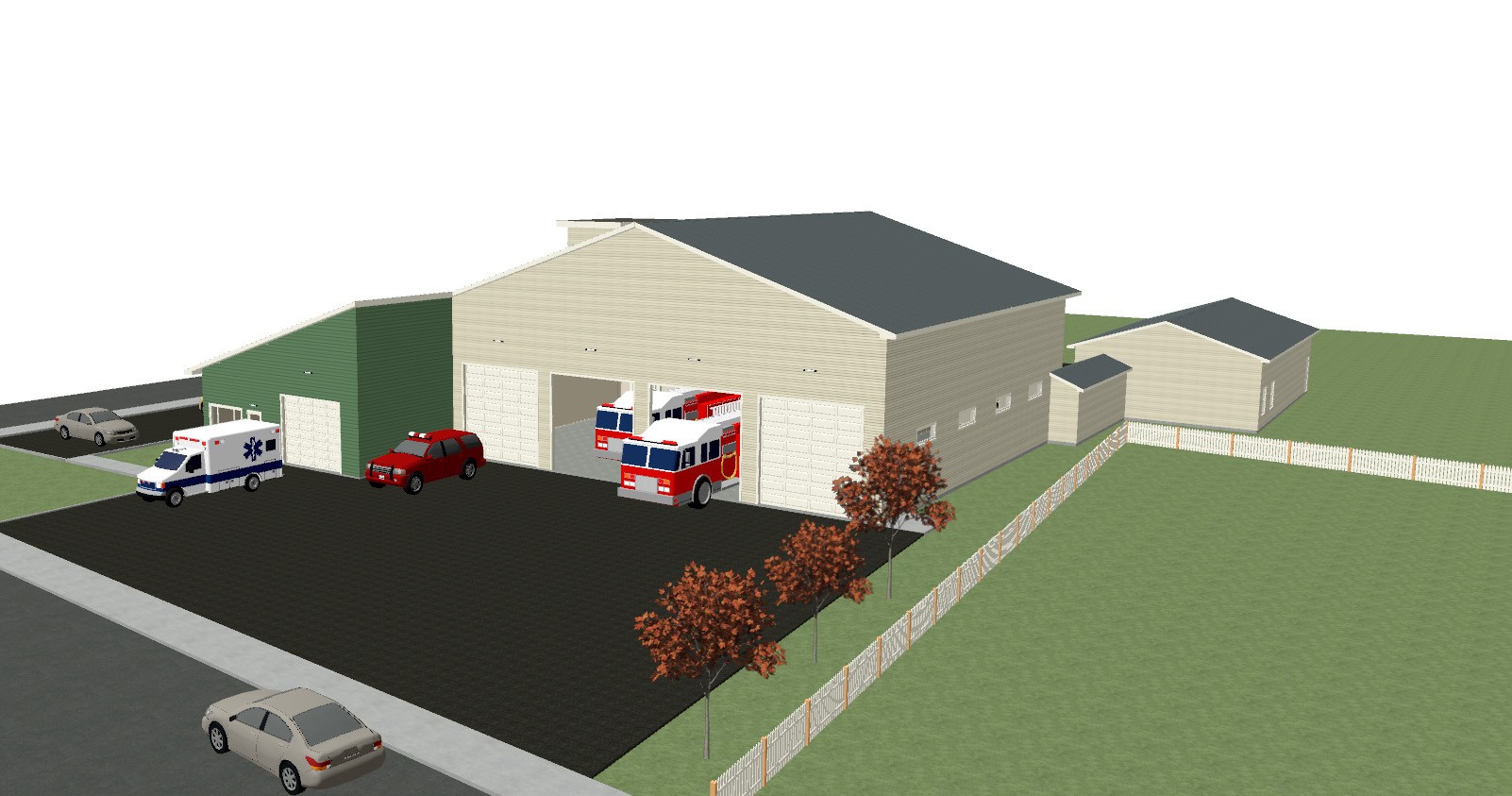 f 506-472-0278e ddd@rogers.com89 Katie AveDouglas, NB E3G 9K7Draftingand Design